Year 7 History Curriculum at Lytham St Annes High 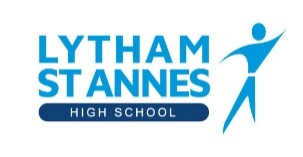 Term 1Term 1Term 1Term 2Term 2Term 3Term 3Term 312345678Enquiry:Assessment questionWhat was it like living in Anglo-Saxon England?How did William the Conqueror change England?Why was the medieval Church important?How far did society change during the medieval period?How was medieval monarchs’ power challenged?Why was the Mongol Empire so successful?Why were the Catholics upset with the English monarchs?Were the Elizabethans a ‘Golden Age’ for society?TopicsArtefactsSutton HooVillage lifeLaw and orderKing OffaKing AlfredWarriorsBattle of HastingsHarrying of the northFeudal systemCastlesDomesday BookHeaven and hellMonks and nuns The Crusades Thomas BecketJoan of ArcVillagesTownsWomenJusticeJewish LifeBlack DeathBaghdadBeijingMatilda and StephenKing John Edward I andEdward IIThe Peasants’ RevoltBattle of BosworthGenghis KhanExpansionControl MongolQueensPax MongolicaReformationChurch of EnglandMary, Queen of Scots Spanish ArmadaGunpowder PlotSocial structure Family lifeTheatreSportsHomesCultureSturdy beggarsKey wordsArtefactBurhsEvidenceFyrdHarvestHousecarlInferJusticeKingLawWitanUnifyBaileyBaronBattle CavalryConquestContenderFleetHarryingKnightMottePeasantTurning pointCathedralCrusadeDoomHeavenHellHereticMartyrPilgrimagePriestPopeReligiousSiegeBuboeExpulsionFallowJuryMarketMerchantPlaguePogromsPropagandaSymptomTradeTrialCauseCharterCivil WarConsequenceInterpretationMobMonarchParliamentRebellionRevoltTaxTreasonAmbassadorControlEmpireExpansionNomadicPaxSteppeTribeYamYasaUnifiedUniversalArmadaCatholicConspiracyDissolutionExcommunicationExecutedHeirMonasteriesPlotProtestantReformationSupremacyCitizenCultureGentryIntimidationJoustingKinLabourersRuralSocietyUrbanVagabondYeomanry